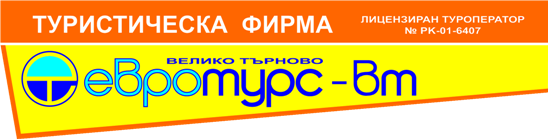 ПОЧИВКА С КОРАБ И ВЛАК В РОДОПИТЕ15-20.08.2023	ЦЕНА: 465лв.Пещера - Доспат - Гърмен - Лещен - Ковачевица - Сърница - комплекс Гераница - Смилян - Мадан - ЗлатоградПЪРВИ ДЕН: Отпътуване от Велико Търново посока гр. Пещера. Посещение на Музей "Автомобилите на социализма". Свободно време за обяд. Отпътуване за Доспат. По пътя почивка за панорамна снимка на язовир Широка поляна. Настаняване в хотел в Доспат. Вечеря и нощувка.ВТОРИ ДЕН: Закуска. Свободно време или по желание допълнителна екскурзия (с доплащане 10лв.)  до Гърмен с античния  град "Никополис ад Нестум" и вековните чинари. Те са на възраст над 600 г. с височина 24 метра и 10,50 метра обиколка. Отпътуване към  Лещен и Ковачевица - две родопски села като от приказките. Гледка към 2 планини. Къщите тук са със специфична архитектура и градеж направени от подредени надялани камъни, споени с размекната пръст, което ги прави изключително устойчиви. Връщане в хотела. Вечеря и нощувка.ТРЕТИ ДЕН: Закуска. Свободно време или допълнителна екскурзия (с доплащане 8 лв.) до град Сърница и разходка с корабче по яз. Доспат. По желание посещение на Парк-музей на родопската чешма в гр. Доспат - единственят такъв в България. Връщане в хотела. Вечеря и нощувка.ЧЕТВЪРТИ ДЕН: Закуска. Отпътуване за Горна Арда и Комплекс Гераница /пешеходен преход 1,5 км./ - един друг свят сътворен от меката топлина на  дърво – къщите, виенското колело, места за отдих. Там се намира и чинарът на влюбените.  Отпътуване за Смилян – посещение на Етнографската сбирка “Смилянски фасул и родопски терлици”. Настаняване в хотел в Пампорово. Вечеря и нощувка.ПЕТИ ДЕН: Закуска. Свободно време или възможност заекскурзия до град Мадан (с доплащане 8 лв.) и неговите забележителности, обновени по Европейски проект - „Кристална зала – Родопски кристал“, Музей на минното дело, разходка с влакче в пещера „Шаренка“. Една от атракциите в нея са восъчните фигури в естествен ръст надревни траки-миньори. Настаняване в хотел в Златоград. Вечеря и нощувка.ШЕСТИ ДЕН: Закуска. Отпътуване за Златоград. По желание посещениена къщата на Дельо хайдутин и църква Св. Георги. Свободно време за обяд.Посещение на природния феномен Крокодила до с. Бенковски. Връщане към Велико Търново.ЦЕНАТА ВКЛЮЧВА:- транспорт- екскурзоводско обслужване- 3 нощувки със закуски и вечери в Доспат- 1 нощувка със закуска и вечеря в Пампорово- 1 нощувка със закуска и вечеря в Златоград- медицинска застраховка ЦЕНАТА НЕ ВКЛЮЧВА:- Допълнителна екскурзия до Лещен, Ковачевица, Гърмен -10лв.- Допълнителна екскурзия до Сърница -  8 лв.- Допълнителнаекскурзия до град Мадан  - 8 лв. Входни такси на посещаваните обекти:- Музей "Автомобилите на социализма" в Пещера – 6лв/възрастни; 3лв/учeници до 12г. , пенсионери, ученици над 12г. и хора с ТЕЛК – 5 лв.- Разходка скорабче по яз. Доспат - 15 лв.-  Посещение на Етнографската сбирка “Смилянски фасул и родопски терлици” – 4 лв/възрастни; 2 лв/учащи и пенсионери- „Кристална зала – Родопски кристал“ - 2лв/възрастни; 1лв/учащи и пенсионери- Разходи от личен характерЗабележка:- При възникване на извънредни проблеми в пътната илиметеорологична обстановка или блокиране на пътни участъци се допуска промяна впрограмата. В тези случаи е възможна замяна на обект или съкращаване на програмата.- Туроператорът си запазва правото да променяпоследователността на изпълнение на програмата.- Лица над 70 години не за застраховат и ТО не носиотговорност при настъпване на застрахователно събитие.- Входните такси на посещаваните обекти са актуални къммомента на публикуване на програмата. Туроператорът не носи отговорност припромяната им. Туристите заплащат актуалните входни такси към момента напътуването.